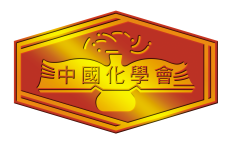 中國化學會李遠哲院士暨夫人獎學金辦法民國 96 年 2 月6 日第一次理監事會議通過民國 99 年2 月23 日第一次理監事會議修正通過民國 100 年11 月 3 日第四次理監事會議修正通過緣由：為感念李遠哲院士過去的教育與指導，以及李院士與夫人持續促進國際間科學研究與教育的努力，故舊門生們於李院士七十歲生日會中發起，成立李遠哲院士暨夫人獎學金(The Bernice and Yuan T. Lee Undergraduate Award)。本項獎學金集眾人捐助款項，委託社團法人中國化學會(簡稱本會)設置，以鼓勵國人對化學學門之重視。設立宗旨：鼓勵修習研究化學的優秀大學生持續對化學的興趣，並進入化學研究所深造。獎勵對象：以國內大學應屆優秀畢業生兩名為原則，如遇伯仲優秀人選，得酌情增加獲獎名額。獎勵方式：獎牌乙面及獎金新台幣五萬元。申請及評審程序：    (一) 化學會於每年二月前對國內各大學公告，徵求優秀學生人選。(二) 申請人應填具申請表（如附），於每年五月三十一日前，檢附申請人自傳、研究成果及未來研究計劃書、指導教授推薦函、大學歷年成績單各乙份，及其他有利評審資料，逕寄115南港郵政信箱1-18號中國化學會獎章委員會收。(三) 由本會獎章委員會主委召集會議評選，結果提報理監事會核備。六、頒獎：本會於每年年會儀式中，公開頒獎及表揚得獎學生，以示鼓勵。七、本辦法經本會理監事會通過後執行，修正時亦同。社團法人中國化學會李遠哲院士暨夫人獎學金申請表※申請紙本與pdf電子檔須於一O七年五月三十一日前寄達115南港郵局第1-18號信箱中國化學會獎章委員會收 (以郵戳為憑) Email:jccs@gate.sinica.edu.tw中文姓名英文姓名(需與護照姓名相同)(需與護照姓名相同)(需與護照姓名相同)就讀院校系級班別學號通訊地址電話通訊地址e-mail請簡述，摘要修習研究的成果和事蹟、表現等(150字內)請簡述，摘要修習研究的成果和事蹟、表現等(150字內)請簡述，摘要修習研究的成果和事蹟、表現等(150字內)請簡述，摘要修習研究的成果和事蹟、表現等(150字內)請簡述，摘要修習研究的成果和事蹟、表現等(150字內)請簡述，摘要修習研究的成果和事蹟、表現等(150字內)請簡述，摘要修習研究的成果和事蹟、表現等(150字內)是否申請其它獎助學金：否  是                                   (請說明)是否申請其它獎助學金：否  是                                   (請說明)是否申請其它獎助學金：否  是                                   (請說明)是否申請其它獎助學金：否  是                                   (請說明)是否申請其它獎助學金：否  是                                   (請說明)是否申請其它獎助學金：否  是                                   (請說明)是否申請其它獎助學金：否  是                                   (請說明)申請人：                     （簽名蓋章）                填表日期：    年    月    日申請人：                     （簽名蓋章）                填表日期：    年    月    日申請人：                     （簽名蓋章）                填表日期：    年    月    日申請人：                     （簽名蓋章）                填表日期：    年    月    日申請人：                     （簽名蓋章）                填表日期：    年    月    日申請人：                     （簽名蓋章）                填表日期：    年    月    日申請人：                     （簽名蓋章）                填表日期：    年    月    日附件資料(按順序備齊)申請人自傳 (須含修習過的化學課程,列舉參加過的化學相關活動或比賽經驗)研究成果及未來研究計劃書指導教授推薦函大學歷年成績單其他有利審查文件(如：專題等..)申請人自傳 (須含修習過的化學課程,列舉參加過的化學相關活動或比賽經驗)研究成果及未來研究計劃書指導教授推薦函大學歷年成績單其他有利審查文件(如：專題等..)申請人自傳 (須含修習過的化學課程,列舉參加過的化學相關活動或比賽經驗)研究成果及未來研究計劃書指導教授推薦函大學歷年成績單其他有利審查文件(如：專題等..)申請人自傳 (須含修習過的化學課程,列舉參加過的化學相關活動或比賽經驗)研究成果及未來研究計劃書指導教授推薦函大學歷年成績單其他有利審查文件(如：專題等..)申請人自傳 (須含修習過的化學課程,列舉參加過的化學相關活動或比賽經驗)研究成果及未來研究計劃書指導教授推薦函大學歷年成績單其他有利審查文件(如：專題等..)申請人自傳 (須含修習過的化學課程,列舉參加過的化學相關活動或比賽經驗)研究成果及未來研究計劃書指導教授推薦函大學歷年成績單其他有利審查文件(如：專題等..)